––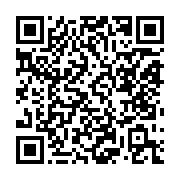 郵政劃撥儲金存款單郵政劃撥儲金存款單郵政劃撥儲金存款單郵政劃撥儲金存款單郵政劃撥儲金存款單郵政劃撥儲金存款單郵政劃撥儲金存款單郵政劃撥儲金存款單郵政劃撥儲金存款單郵政劃撥儲金存款單郵政劃撥儲金存款單郵政劃撥儲金存款單郵政劃撥儲金存款單郵政劃撥儲金存款單郵政劃撥儲金存款單郵政劃撥儲金存款單郵政劃撥儲金存款單郵政劃撥儲金存款單郵政劃撥儲金存款單◎寄款人請注意背面說明◎寄款人請注意背面說明帳號19419426金額新台幣(小寫)仟佰拾萬仟佰拾拾元元◎本收據由電腦印錄請勿填寫◎本收據由電腦印錄請勿填寫帳號19419426金額新台幣(小寫)郵政劃撥儲金存款收據郵政劃撥儲金存款收據通訊欄(限與本次存款有關事項)通訊欄(限與本次存款有關事項)通訊欄(限與本次存款有關事項)通訊欄(限與本次存款有關事項)通訊欄(限與本次存款有關事項)通訊欄(限與本次存款有關事項)通訊欄(限與本次存款有關事項)通訊欄(限與本次存款有關事項)戶名華山基金會華山基金會華山基金會華山基金會華山基金會華山基金會華山基金會華山基金會華山基金會華山基金會華山基金會【華山助孤老】公益園遊會支持公益園遊會愛心常年服務經費1. 300元/份(2張)園遊券，      份2. 10,000元/認助攤位，      攤 3. 1,250/每月，認助       月4. 15,000 /每年，認助      年5.150,000元(10位)/年度，認助   年6. 隨喜支持_____________元*活動內容有任何疑問        歡迎來電洽詢,謝謝。愛心小組(02) 2836-3919#230【華山助孤老】公益園遊會支持公益園遊會愛心常年服務經費1. 300元/份(2張)園遊券，      份2. 10,000元/認助攤位，      攤 3. 1,250/每月，認助       月4. 15,000 /每年，認助      年5.150,000元(10位)/年度，認助   年6. 隨喜支持_____________元*活動內容有任何疑問        歡迎來電洽詢,謝謝。愛心小組(02) 2836-3919#230【華山助孤老】公益園遊會支持公益園遊會愛心常年服務經費1. 300元/份(2張)園遊券，      份2. 10,000元/認助攤位，      攤 3. 1,250/每月，認助       月4. 15,000 /每年，認助      年5.150,000元(10位)/年度，認助   年6. 隨喜支持_____________元*活動內容有任何疑問        歡迎來電洽詢,謝謝。愛心小組(02) 2836-3919#230【華山助孤老】公益園遊會支持公益園遊會愛心常年服務經費1. 300元/份(2張)園遊券，      份2. 10,000元/認助攤位，      攤 3. 1,250/每月，認助       月4. 15,000 /每年，認助      年5.150,000元(10位)/年度，認助   年6. 隨喜支持_____________元*活動內容有任何疑問        歡迎來電洽詢,謝謝。愛心小組(02) 2836-3919#230【華山助孤老】公益園遊會支持公益園遊會愛心常年服務經費1. 300元/份(2張)園遊券，      份2. 10,000元/認助攤位，      攤 3. 1,250/每月，認助       月4. 15,000 /每年，認助      年5.150,000元(10位)/年度，認助   年6. 隨喜支持_____________元*活動內容有任何疑問        歡迎來電洽詢,謝謝。愛心小組(02) 2836-3919#230【華山助孤老】公益園遊會支持公益園遊會愛心常年服務經費1. 300元/份(2張)園遊券，      份2. 10,000元/認助攤位，      攤 3. 1,250/每月，認助       月4. 15,000 /每年，認助      年5.150,000元(10位)/年度，認助   年6. 隨喜支持_____________元*活動內容有任何疑問        歡迎來電洽詢,謝謝。愛心小組(02) 2836-3919#230【華山助孤老】公益園遊會支持公益園遊會愛心常年服務經費1. 300元/份(2張)園遊券，      份2. 10,000元/認助攤位，      攤 3. 1,250/每月，認助       月4. 15,000 /每年，認助      年5.150,000元(10位)/年度，認助   年6. 隨喜支持_____________元*活動內容有任何疑問        歡迎來電洽詢,謝謝。愛心小組(02) 2836-3919#230【華山助孤老】公益園遊會支持公益園遊會愛心常年服務經費1. 300元/份(2張)園遊券，      份2. 10,000元/認助攤位，      攤 3. 1,250/每月，認助       月4. 15,000 /每年，認助      年5.150,000元(10位)/年度，認助   年6. 隨喜支持_____________元*活動內容有任何疑問        歡迎來電洽詢,謝謝。愛心小組(02) 2836-3919#230戶名華山基金會華山基金會華山基金會華山基金會華山基金會華山基金會華山基金會華山基金會華山基金會華山基金會華山基金會【華山助孤老】公益園遊會支持公益園遊會愛心常年服務經費1. 300元/份(2張)園遊券，      份2. 10,000元/認助攤位，      攤 3. 1,250/每月，認助       月4. 15,000 /每年，認助      年5.150,000元(10位)/年度，認助   年6. 隨喜支持_____________元*活動內容有任何疑問        歡迎來電洽詢,謝謝。愛心小組(02) 2836-3919#230【華山助孤老】公益園遊會支持公益園遊會愛心常年服務經費1. 300元/份(2張)園遊券，      份2. 10,000元/認助攤位，      攤 3. 1,250/每月，認助       月4. 15,000 /每年，認助      年5.150,000元(10位)/年度，認助   年6. 隨喜支持_____________元*活動內容有任何疑問        歡迎來電洽詢,謝謝。愛心小組(02) 2836-3919#230【華山助孤老】公益園遊會支持公益園遊會愛心常年服務經費1. 300元/份(2張)園遊券，      份2. 10,000元/認助攤位，      攤 3. 1,250/每月，認助       月4. 15,000 /每年，認助      年5.150,000元(10位)/年度，認助   年6. 隨喜支持_____________元*活動內容有任何疑問        歡迎來電洽詢,謝謝。愛心小組(02) 2836-3919#230【華山助孤老】公益園遊會支持公益園遊會愛心常年服務經費1. 300元/份(2張)園遊券，      份2. 10,000元/認助攤位，      攤 3. 1,250/每月，認助       月4. 15,000 /每年，認助      年5.150,000元(10位)/年度，認助   年6. 隨喜支持_____________元*活動內容有任何疑問        歡迎來電洽詢,謝謝。愛心小組(02) 2836-3919#230【華山助孤老】公益園遊會支持公益園遊會愛心常年服務經費1. 300元/份(2張)園遊券，      份2. 10,000元/認助攤位，      攤 3. 1,250/每月，認助       月4. 15,000 /每年，認助      年5.150,000元(10位)/年度，認助   年6. 隨喜支持_____________元*活動內容有任何疑問        歡迎來電洽詢,謝謝。愛心小組(02) 2836-3919#230【華山助孤老】公益園遊會支持公益園遊會愛心常年服務經費1. 300元/份(2張)園遊券，      份2. 10,000元/認助攤位，      攤 3. 1,250/每月，認助       月4. 15,000 /每年，認助      年5.150,000元(10位)/年度，認助   年6. 隨喜支持_____________元*活動內容有任何疑問        歡迎來電洽詢,謝謝。愛心小組(02) 2836-3919#230【華山助孤老】公益園遊會支持公益園遊會愛心常年服務經費1. 300元/份(2張)園遊券，      份2. 10,000元/認助攤位，      攤 3. 1,250/每月，認助       月4. 15,000 /每年，認助      年5.150,000元(10位)/年度，認助   年6. 隨喜支持_____________元*活動內容有任何疑問        歡迎來電洽詢,謝謝。愛心小組(02) 2836-3919#230【華山助孤老】公益園遊會支持公益園遊會愛心常年服務經費1. 300元/份(2張)園遊券，      份2. 10,000元/認助攤位，      攤 3. 1,250/每月，認助       月4. 15,000 /每年，認助      年5.150,000元(10位)/年度，認助   年6. 隨喜支持_____________元*活動內容有任何疑問        歡迎來電洽詢,謝謝。愛心小組(02) 2836-3919#230寄       款      人寄       款      人寄       款      人寄       款      人寄       款      人寄       款      人寄       款      人寄       款      人寄       款      人經辦局收款戳經辦局收款戳經辦局收款戳【華山助孤老】公益園遊會支持公益園遊會愛心常年服務經費1. 300元/份(2張)園遊券，      份2. 10,000元/認助攤位，      攤 3. 1,250/每月，認助       月4. 15,000 /每年，認助      年5.150,000元(10位)/年度，認助   年6. 隨喜支持_____________元*活動內容有任何疑問        歡迎來電洽詢,謝謝。愛心小組(02) 2836-3919#230【華山助孤老】公益園遊會支持公益園遊會愛心常年服務經費1. 300元/份(2張)園遊券，      份2. 10,000元/認助攤位，      攤 3. 1,250/每月，認助       月4. 15,000 /每年，認助      年5.150,000元(10位)/年度，認助   年6. 隨喜支持_____________元*活動內容有任何疑問        歡迎來電洽詢,謝謝。愛心小組(02) 2836-3919#230【華山助孤老】公益園遊會支持公益園遊會愛心常年服務經費1. 300元/份(2張)園遊券，      份2. 10,000元/認助攤位，      攤 3. 1,250/每月，認助       月4. 15,000 /每年，認助      年5.150,000元(10位)/年度，認助   年6. 隨喜支持_____________元*活動內容有任何疑問        歡迎來電洽詢,謝謝。愛心小組(02) 2836-3919#230【華山助孤老】公益園遊會支持公益園遊會愛心常年服務經費1. 300元/份(2張)園遊券，      份2. 10,000元/認助攤位，      攤 3. 1,250/每月，認助       月4. 15,000 /每年，認助      年5.150,000元(10位)/年度，認助   年6. 隨喜支持_____________元*活動內容有任何疑問        歡迎來電洽詢,謝謝。愛心小組(02) 2836-3919#230【華山助孤老】公益園遊會支持公益園遊會愛心常年服務經費1. 300元/份(2張)園遊券，      份2. 10,000元/認助攤位，      攤 3. 1,250/每月，認助       月4. 15,000 /每年，認助      年5.150,000元(10位)/年度，認助   年6. 隨喜支持_____________元*活動內容有任何疑問        歡迎來電洽詢,謝謝。愛心小組(02) 2836-3919#230【華山助孤老】公益園遊會支持公益園遊會愛心常年服務經費1. 300元/份(2張)園遊券，      份2. 10,000元/認助攤位，      攤 3. 1,250/每月，認助       月4. 15,000 /每年，認助      年5.150,000元(10位)/年度，認助   年6. 隨喜支持_____________元*活動內容有任何疑問        歡迎來電洽詢,謝謝。愛心小組(02) 2836-3919#230【華山助孤老】公益園遊會支持公益園遊會愛心常年服務經費1. 300元/份(2張)園遊券，      份2. 10,000元/認助攤位，      攤 3. 1,250/每月，認助       月4. 15,000 /每年，認助      年5.150,000元(10位)/年度，認助   年6. 隨喜支持_____________元*活動內容有任何疑問        歡迎來電洽詢,謝謝。愛心小組(02) 2836-3919#230【華山助孤老】公益園遊會支持公益園遊會愛心常年服務經費1. 300元/份(2張)園遊券，      份2. 10,000元/認助攤位，      攤 3. 1,250/每月，認助       月4. 15,000 /每年，認助      年5.150,000元(10位)/年度，認助   年6. 隨喜支持_____________元*活動內容有任何疑問        歡迎來電洽詢,謝謝。愛心小組(02) 2836-3919#230姓名經辦局收款戳經辦局收款戳經辦局收款戳【華山助孤老】公益園遊會支持公益園遊會愛心常年服務經費1. 300元/份(2張)園遊券，      份2. 10,000元/認助攤位，      攤 3. 1,250/每月，認助       月4. 15,000 /每年，認助      年5.150,000元(10位)/年度，認助   年6. 隨喜支持_____________元*活動內容有任何疑問        歡迎來電洽詢,謝謝。愛心小組(02) 2836-3919#230【華山助孤老】公益園遊會支持公益園遊會愛心常年服務經費1. 300元/份(2張)園遊券，      份2. 10,000元/認助攤位，      攤 3. 1,250/每月，認助       月4. 15,000 /每年，認助      年5.150,000元(10位)/年度，認助   年6. 隨喜支持_____________元*活動內容有任何疑問        歡迎來電洽詢,謝謝。愛心小組(02) 2836-3919#230【華山助孤老】公益園遊會支持公益園遊會愛心常年服務經費1. 300元/份(2張)園遊券，      份2. 10,000元/認助攤位，      攤 3. 1,250/每月，認助       月4. 15,000 /每年，認助      年5.150,000元(10位)/年度，認助   年6. 隨喜支持_____________元*活動內容有任何疑問        歡迎來電洽詢,謝謝。愛心小組(02) 2836-3919#230【華山助孤老】公益園遊會支持公益園遊會愛心常年服務經費1. 300元/份(2張)園遊券，      份2. 10,000元/認助攤位，      攤 3. 1,250/每月，認助       月4. 15,000 /每年，認助      年5.150,000元(10位)/年度，認助   年6. 隨喜支持_____________元*活動內容有任何疑問        歡迎來電洽詢,謝謝。愛心小組(02) 2836-3919#230【華山助孤老】公益園遊會支持公益園遊會愛心常年服務經費1. 300元/份(2張)園遊券，      份2. 10,000元/認助攤位，      攤 3. 1,250/每月，認助       月4. 15,000 /每年，認助      年5.150,000元(10位)/年度，認助   年6. 隨喜支持_____________元*活動內容有任何疑問        歡迎來電洽詢,謝謝。愛心小組(02) 2836-3919#230【華山助孤老】公益園遊會支持公益園遊會愛心常年服務經費1. 300元/份(2張)園遊券，      份2. 10,000元/認助攤位，      攤 3. 1,250/每月，認助       月4. 15,000 /每年，認助      年5.150,000元(10位)/年度，認助   年6. 隨喜支持_____________元*活動內容有任何疑問        歡迎來電洽詢,謝謝。愛心小組(02) 2836-3919#230【華山助孤老】公益園遊會支持公益園遊會愛心常年服務經費1. 300元/份(2張)園遊券，      份2. 10,000元/認助攤位，      攤 3. 1,250/每月，認助       月4. 15,000 /每年，認助      年5.150,000元(10位)/年度，認助   年6. 隨喜支持_____________元*活動內容有任何疑問        歡迎來電洽詢,謝謝。愛心小組(02) 2836-3919#230【華山助孤老】公益園遊會支持公益園遊會愛心常年服務經費1. 300元/份(2張)園遊券，      份2. 10,000元/認助攤位，      攤 3. 1,250/每月，認助       月4. 15,000 /每年，認助      年5.150,000元(10位)/年度，認助   年6. 隨喜支持_____________元*活動內容有任何疑問        歡迎來電洽詢,謝謝。愛心小組(02) 2836-3919#230姓名經辦局收款戳經辦局收款戳經辦局收款戳【華山助孤老】公益園遊會支持公益園遊會愛心常年服務經費1. 300元/份(2張)園遊券，      份2. 10,000元/認助攤位，      攤 3. 1,250/每月，認助       月4. 15,000 /每年，認助      年5.150,000元(10位)/年度，認助   年6. 隨喜支持_____________元*活動內容有任何疑問        歡迎來電洽詢,謝謝。愛心小組(02) 2836-3919#230【華山助孤老】公益園遊會支持公益園遊會愛心常年服務經費1. 300元/份(2張)園遊券，      份2. 10,000元/認助攤位，      攤 3. 1,250/每月，認助       月4. 15,000 /每年，認助      年5.150,000元(10位)/年度，認助   年6. 隨喜支持_____________元*活動內容有任何疑問        歡迎來電洽詢,謝謝。愛心小組(02) 2836-3919#230【華山助孤老】公益園遊會支持公益園遊會愛心常年服務經費1. 300元/份(2張)園遊券，      份2. 10,000元/認助攤位，      攤 3. 1,250/每月，認助       月4. 15,000 /每年，認助      年5.150,000元(10位)/年度，認助   年6. 隨喜支持_____________元*活動內容有任何疑問        歡迎來電洽詢,謝謝。愛心小組(02) 2836-3919#230【華山助孤老】公益園遊會支持公益園遊會愛心常年服務經費1. 300元/份(2張)園遊券，      份2. 10,000元/認助攤位，      攤 3. 1,250/每月，認助       月4. 15,000 /每年，認助      年5.150,000元(10位)/年度，認助   年6. 隨喜支持_____________元*活動內容有任何疑問        歡迎來電洽詢,謝謝。愛心小組(02) 2836-3919#230【華山助孤老】公益園遊會支持公益園遊會愛心常年服務經費1. 300元/份(2張)園遊券，      份2. 10,000元/認助攤位，      攤 3. 1,250/每月，認助       月4. 15,000 /每年，認助      年5.150,000元(10位)/年度，認助   年6. 隨喜支持_____________元*活動內容有任何疑問        歡迎來電洽詢,謝謝。愛心小組(02) 2836-3919#230【華山助孤老】公益園遊會支持公益園遊會愛心常年服務經費1. 300元/份(2張)園遊券，      份2. 10,000元/認助攤位，      攤 3. 1,250/每月，認助       月4. 15,000 /每年，認助      年5.150,000元(10位)/年度，認助   年6. 隨喜支持_____________元*活動內容有任何疑問        歡迎來電洽詢,謝謝。愛心小組(02) 2836-3919#230【華山助孤老】公益園遊會支持公益園遊會愛心常年服務經費1. 300元/份(2張)園遊券，      份2. 10,000元/認助攤位，      攤 3. 1,250/每月，認助       月4. 15,000 /每年，認助      年5.150,000元(10位)/年度，認助   年6. 隨喜支持_____________元*活動內容有任何疑問        歡迎來電洽詢,謝謝。愛心小組(02) 2836-3919#230【華山助孤老】公益園遊會支持公益園遊會愛心常年服務經費1. 300元/份(2張)園遊券，      份2. 10,000元/認助攤位，      攤 3. 1,250/每月，認助       月4. 15,000 /每年，認助      年5.150,000元(10位)/年度，認助   年6. 隨喜支持_____________元*活動內容有任何疑問        歡迎來電洽詢,謝謝。愛心小組(02) 2836-3919#230通訊處□□□-□□□□□-□□□□□-□□□□□-□□□□□-□□□□□-□□□□□-□□□□□-□□經辦局收款戳經辦局收款戳經辦局收款戳【華山助孤老】公益園遊會支持公益園遊會愛心常年服務經費1. 300元/份(2張)園遊券，      份2. 10,000元/認助攤位，      攤 3. 1,250/每月，認助       月4. 15,000 /每年，認助      年5.150,000元(10位)/年度，認助   年6. 隨喜支持_____________元*活動內容有任何疑問        歡迎來電洽詢,謝謝。愛心小組(02) 2836-3919#230【華山助孤老】公益園遊會支持公益園遊會愛心常年服務經費1. 300元/份(2張)園遊券，      份2. 10,000元/認助攤位，      攤 3. 1,250/每月，認助       月4. 15,000 /每年，認助      年5.150,000元(10位)/年度，認助   年6. 隨喜支持_____________元*活動內容有任何疑問        歡迎來電洽詢,謝謝。愛心小組(02) 2836-3919#230【華山助孤老】公益園遊會支持公益園遊會愛心常年服務經費1. 300元/份(2張)園遊券，      份2. 10,000元/認助攤位，      攤 3. 1,250/每月，認助       月4. 15,000 /每年，認助      年5.150,000元(10位)/年度，認助   年6. 隨喜支持_____________元*活動內容有任何疑問        歡迎來電洽詢,謝謝。愛心小組(02) 2836-3919#230【華山助孤老】公益園遊會支持公益園遊會愛心常年服務經費1. 300元/份(2張)園遊券，      份2. 10,000元/認助攤位，      攤 3. 1,250/每月，認助       月4. 15,000 /每年，認助      年5.150,000元(10位)/年度，認助   年6. 隨喜支持_____________元*活動內容有任何疑問        歡迎來電洽詢,謝謝。愛心小組(02) 2836-3919#230【華山助孤老】公益園遊會支持公益園遊會愛心常年服務經費1. 300元/份(2張)園遊券，      份2. 10,000元/認助攤位，      攤 3. 1,250/每月，認助       月4. 15,000 /每年，認助      年5.150,000元(10位)/年度，認助   年6. 隨喜支持_____________元*活動內容有任何疑問        歡迎來電洽詢,謝謝。愛心小組(02) 2836-3919#230【華山助孤老】公益園遊會支持公益園遊會愛心常年服務經費1. 300元/份(2張)園遊券，      份2. 10,000元/認助攤位，      攤 3. 1,250/每月，認助       月4. 15,000 /每年，認助      年5.150,000元(10位)/年度，認助   年6. 隨喜支持_____________元*活動內容有任何疑問        歡迎來電洽詢,謝謝。愛心小組(02) 2836-3919#230【華山助孤老】公益園遊會支持公益園遊會愛心常年服務經費1. 300元/份(2張)園遊券，      份2. 10,000元/認助攤位，      攤 3. 1,250/每月，認助       月4. 15,000 /每年，認助      年5.150,000元(10位)/年度，認助   年6. 隨喜支持_____________元*活動內容有任何疑問        歡迎來電洽詢,謝謝。愛心小組(02) 2836-3919#230【華山助孤老】公益園遊會支持公益園遊會愛心常年服務經費1. 300元/份(2張)園遊券，      份2. 10,000元/認助攤位，      攤 3. 1,250/每月，認助       月4. 15,000 /每年，認助      年5.150,000元(10位)/年度，認助   年6. 隨喜支持_____________元*活動內容有任何疑問        歡迎來電洽詢,謝謝。愛心小組(02) 2836-3919#230通訊處□□□-□□□□□-□□□□□-□□□□□-□□□□□-□□□□□-□□□□□-□□□□□-□□經辦局收款戳經辦局收款戳經辦局收款戳【華山助孤老】公益園遊會支持公益園遊會愛心常年服務經費1. 300元/份(2張)園遊券，      份2. 10,000元/認助攤位，      攤 3. 1,250/每月，認助       月4. 15,000 /每年，認助      年5.150,000元(10位)/年度，認助   年6. 隨喜支持_____________元*活動內容有任何疑問        歡迎來電洽詢,謝謝。愛心小組(02) 2836-3919#230【華山助孤老】公益園遊會支持公益園遊會愛心常年服務經費1. 300元/份(2張)園遊券，      份2. 10,000元/認助攤位，      攤 3. 1,250/每月，認助       月4. 15,000 /每年，認助      年5.150,000元(10位)/年度，認助   年6. 隨喜支持_____________元*活動內容有任何疑問        歡迎來電洽詢,謝謝。愛心小組(02) 2836-3919#230【華山助孤老】公益園遊會支持公益園遊會愛心常年服務經費1. 300元/份(2張)園遊券，      份2. 10,000元/認助攤位，      攤 3. 1,250/每月，認助       月4. 15,000 /每年，認助      年5.150,000元(10位)/年度，認助   年6. 隨喜支持_____________元*活動內容有任何疑問        歡迎來電洽詢,謝謝。愛心小組(02) 2836-3919#230【華山助孤老】公益園遊會支持公益園遊會愛心常年服務經費1. 300元/份(2張)園遊券，      份2. 10,000元/認助攤位，      攤 3. 1,250/每月，認助       月4. 15,000 /每年，認助      年5.150,000元(10位)/年度，認助   年6. 隨喜支持_____________元*活動內容有任何疑問        歡迎來電洽詢,謝謝。愛心小組(02) 2836-3919#230【華山助孤老】公益園遊會支持公益園遊會愛心常年服務經費1. 300元/份(2張)園遊券，      份2. 10,000元/認助攤位，      攤 3. 1,250/每月，認助       月4. 15,000 /每年，認助      年5.150,000元(10位)/年度，認助   年6. 隨喜支持_____________元*活動內容有任何疑問        歡迎來電洽詢,謝謝。愛心小組(02) 2836-3919#230【華山助孤老】公益園遊會支持公益園遊會愛心常年服務經費1. 300元/份(2張)園遊券，      份2. 10,000元/認助攤位，      攤 3. 1,250/每月，認助       月4. 15,000 /每年，認助      年5.150,000元(10位)/年度，認助   年6. 隨喜支持_____________元*活動內容有任何疑問        歡迎來電洽詢,謝謝。愛心小組(02) 2836-3919#230【華山助孤老】公益園遊會支持公益園遊會愛心常年服務經費1. 300元/份(2張)園遊券，      份2. 10,000元/認助攤位，      攤 3. 1,250/每月，認助       月4. 15,000 /每年，認助      年5.150,000元(10位)/年度，認助   年6. 隨喜支持_____________元*活動內容有任何疑問        歡迎來電洽詢,謝謝。愛心小組(02) 2836-3919#230【華山助孤老】公益園遊會支持公益園遊會愛心常年服務經費1. 300元/份(2張)園遊券，      份2. 10,000元/認助攤位，      攤 3. 1,250/每月，認助       月4. 15,000 /每年，認助      年5.150,000元(10位)/年度，認助   年6. 隨喜支持_____________元*活動內容有任何疑問        歡迎來電洽詢,謝謝。愛心小組(02) 2836-3919#230通訊處□□□-□□□□□-□□□□□-□□□□□-□□□□□-□□□□□-□□□□□-□□□□□-□□經辦局收款戳經辦局收款戳經辦局收款戳【華山助孤老】公益園遊會支持公益園遊會愛心常年服務經費1. 300元/份(2張)園遊券，      份2. 10,000元/認助攤位，      攤 3. 1,250/每月，認助       月4. 15,000 /每年，認助      年5.150,000元(10位)/年度，認助   年6. 隨喜支持_____________元*活動內容有任何疑問        歡迎來電洽詢,謝謝。愛心小組(02) 2836-3919#230【華山助孤老】公益園遊會支持公益園遊會愛心常年服務經費1. 300元/份(2張)園遊券，      份2. 10,000元/認助攤位，      攤 3. 1,250/每月，認助       月4. 15,000 /每年，認助      年5.150,000元(10位)/年度，認助   年6. 隨喜支持_____________元*活動內容有任何疑問        歡迎來電洽詢,謝謝。愛心小組(02) 2836-3919#230【華山助孤老】公益園遊會支持公益園遊會愛心常年服務經費1. 300元/份(2張)園遊券，      份2. 10,000元/認助攤位，      攤 3. 1,250/每月，認助       月4. 15,000 /每年，認助      年5.150,000元(10位)/年度，認助   年6. 隨喜支持_____________元*活動內容有任何疑問        歡迎來電洽詢,謝謝。愛心小組(02) 2836-3919#230【華山助孤老】公益園遊會支持公益園遊會愛心常年服務經費1. 300元/份(2張)園遊券，      份2. 10,000元/認助攤位，      攤 3. 1,250/每月，認助       月4. 15,000 /每年，認助      年5.150,000元(10位)/年度，認助   年6. 隨喜支持_____________元*活動內容有任何疑問        歡迎來電洽詢,謝謝。愛心小組(02) 2836-3919#230【華山助孤老】公益園遊會支持公益園遊會愛心常年服務經費1. 300元/份(2張)園遊券，      份2. 10,000元/認助攤位，      攤 3. 1,250/每月，認助       月4. 15,000 /每年，認助      年5.150,000元(10位)/年度，認助   年6. 隨喜支持_____________元*活動內容有任何疑問        歡迎來電洽詢,謝謝。愛心小組(02) 2836-3919#230【華山助孤老】公益園遊會支持公益園遊會愛心常年服務經費1. 300元/份(2張)園遊券，      份2. 10,000元/認助攤位，      攤 3. 1,250/每月，認助       月4. 15,000 /每年，認助      年5.150,000元(10位)/年度，認助   年6. 隨喜支持_____________元*活動內容有任何疑問        歡迎來電洽詢,謝謝。愛心小組(02) 2836-3919#230【華山助孤老】公益園遊會支持公益園遊會愛心常年服務經費1. 300元/份(2張)園遊券，      份2. 10,000元/認助攤位，      攤 3. 1,250/每月，認助       月4. 15,000 /每年，認助      年5.150,000元(10位)/年度，認助   年6. 隨喜支持_____________元*活動內容有任何疑問        歡迎來電洽詢,謝謝。愛心小組(02) 2836-3919#230【華山助孤老】公益園遊會支持公益園遊會愛心常年服務經費1. 300元/份(2張)園遊券，      份2. 10,000元/認助攤位，      攤 3. 1,250/每月，認助       月4. 15,000 /每年，認助      年5.150,000元(10位)/年度，認助   年6. 隨喜支持_____________元*活動內容有任何疑問        歡迎來電洽詢,謝謝。愛心小組(02) 2836-3919#230電話經辦局收款戳經辦局收款戳經辦局收款戳【華山助孤老】公益園遊會支持公益園遊會愛心常年服務經費1. 300元/份(2張)園遊券，      份2. 10,000元/認助攤位，      攤 3. 1,250/每月，認助       月4. 15,000 /每年，認助      年5.150,000元(10位)/年度，認助   年6. 隨喜支持_____________元*活動內容有任何疑問        歡迎來電洽詢,謝謝。愛心小組(02) 2836-3919#230【華山助孤老】公益園遊會支持公益園遊會愛心常年服務經費1. 300元/份(2張)園遊券，      份2. 10,000元/認助攤位，      攤 3. 1,250/每月，認助       月4. 15,000 /每年，認助      年5.150,000元(10位)/年度，認助   年6. 隨喜支持_____________元*活動內容有任何疑問        歡迎來電洽詢,謝謝。愛心小組(02) 2836-3919#230【華山助孤老】公益園遊會支持公益園遊會愛心常年服務經費1. 300元/份(2張)園遊券，      份2. 10,000元/認助攤位，      攤 3. 1,250/每月，認助       月4. 15,000 /每年，認助      年5.150,000元(10位)/年度，認助   年6. 隨喜支持_____________元*活動內容有任何疑問        歡迎來電洽詢,謝謝。愛心小組(02) 2836-3919#230【華山助孤老】公益園遊會支持公益園遊會愛心常年服務經費1. 300元/份(2張)園遊券，      份2. 10,000元/認助攤位，      攤 3. 1,250/每月，認助       月4. 15,000 /每年，認助      年5.150,000元(10位)/年度，認助   年6. 隨喜支持_____________元*活動內容有任何疑問        歡迎來電洽詢,謝謝。愛心小組(02) 2836-3919#230【華山助孤老】公益園遊會支持公益園遊會愛心常年服務經費1. 300元/份(2張)園遊券，      份2. 10,000元/認助攤位，      攤 3. 1,250/每月，認助       月4. 15,000 /每年，認助      年5.150,000元(10位)/年度，認助   年6. 隨喜支持_____________元*活動內容有任何疑問        歡迎來電洽詢,謝謝。愛心小組(02) 2836-3919#230【華山助孤老】公益園遊會支持公益園遊會愛心常年服務經費1. 300元/份(2張)園遊券，      份2. 10,000元/認助攤位，      攤 3. 1,250/每月，認助       月4. 15,000 /每年，認助      年5.150,000元(10位)/年度，認助   年6. 隨喜支持_____________元*活動內容有任何疑問        歡迎來電洽詢,謝謝。愛心小組(02) 2836-3919#230【華山助孤老】公益園遊會支持公益園遊會愛心常年服務經費1. 300元/份(2張)園遊券，      份2. 10,000元/認助攤位，      攤 3. 1,250/每月，認助       月4. 15,000 /每年，認助      年5.150,000元(10位)/年度，認助   年6. 隨喜支持_____________元*活動內容有任何疑問        歡迎來電洽詢,謝謝。愛心小組(02) 2836-3919#230【華山助孤老】公益園遊會支持公益園遊會愛心常年服務經費1. 300元/份(2張)園遊券，      份2. 10,000元/認助攤位，      攤 3. 1,250/每月，認助       月4. 15,000 /每年，認助      年5.150,000元(10位)/年度，認助   年6. 隨喜支持_____________元*活動內容有任何疑問        歡迎來電洽詢,謝謝。愛心小組(02) 2836-3919#230【華山助孤老】公益園遊會支持公益園遊會愛心常年服務經費1. 300元/份(2張)園遊券，      份2. 10,000元/認助攤位，      攤 3. 1,250/每月，認助       月4. 15,000 /每年，認助      年5.150,000元(10位)/年度，認助   年6. 隨喜支持_____________元*活動內容有任何疑問        歡迎來電洽詢,謝謝。愛心小組(02) 2836-3919#230【華山助孤老】公益園遊會支持公益園遊會愛心常年服務經費1. 300元/份(2張)園遊券，      份2. 10,000元/認助攤位，      攤 3. 1,250/每月，認助       月4. 15,000 /每年，認助      年5.150,000元(10位)/年度，認助   年6. 隨喜支持_____________元*活動內容有任何疑問        歡迎來電洽詢,謝謝。愛心小組(02) 2836-3919#230【華山助孤老】公益園遊會支持公益園遊會愛心常年服務經費1. 300元/份(2張)園遊券，      份2. 10,000元/認助攤位，      攤 3. 1,250/每月，認助       月4. 15,000 /每年，認助      年5.150,000元(10位)/年度，認助   年6. 隨喜支持_____________元*活動內容有任何疑問        歡迎來電洽詢,謝謝。愛心小組(02) 2836-3919#230【華山助孤老】公益園遊會支持公益園遊會愛心常年服務經費1. 300元/份(2張)園遊券，      份2. 10,000元/認助攤位，      攤 3. 1,250/每月，認助       月4. 15,000 /每年，認助      年5.150,000元(10位)/年度，認助   年6. 隨喜支持_____________元*活動內容有任何疑問        歡迎來電洽詢,謝謝。愛心小組(02) 2836-3919#230【華山助孤老】公益園遊會支持公益園遊會愛心常年服務經費1. 300元/份(2張)園遊券，      份2. 10,000元/認助攤位，      攤 3. 1,250/每月，認助       月4. 15,000 /每年，認助      年5.150,000元(10位)/年度，認助   年6. 隨喜支持_____________元*活動內容有任何疑問        歡迎來電洽詢,謝謝。愛心小組(02) 2836-3919#230【華山助孤老】公益園遊會支持公益園遊會愛心常年服務經費1. 300元/份(2張)園遊券，      份2. 10,000元/認助攤位，      攤 3. 1,250/每月，認助       月4. 15,000 /每年，認助      年5.150,000元(10位)/年度，認助   年6. 隨喜支持_____________元*活動內容有任何疑問        歡迎來電洽詢,謝謝。愛心小組(02) 2836-3919#230【華山助孤老】公益園遊會支持公益園遊會愛心常年服務經費1. 300元/份(2張)園遊券，      份2. 10,000元/認助攤位，      攤 3. 1,250/每月，認助       月4. 15,000 /每年，認助      年5.150,000元(10位)/年度，認助   年6. 隨喜支持_____________元*活動內容有任何疑問        歡迎來電洽詢,謝謝。愛心小組(02) 2836-3919#230【華山助孤老】公益園遊會支持公益園遊會愛心常年服務經費1. 300元/份(2張)園遊券，      份2. 10,000元/認助攤位，      攤 3. 1,250/每月，認助       月4. 15,000 /每年，認助      年5.150,000元(10位)/年度，認助   年6. 隨喜支持_____________元*活動內容有任何疑問        歡迎來電洽詢,謝謝。愛心小組(02) 2836-3919#230虛線內備機器印證用請勿填寫虛線內備機器印證用請勿填寫虛線內備機器印證用請勿填寫虛線內備機器印證用請勿填寫虛線內備機器印證用請勿填寫虛線內備機器印證用請勿填寫虛線內備機器印證用請勿填寫虛線內備機器印證用請勿填寫虛線內備機器印證用請勿填寫虛線內備機器印證用請勿填寫虛線內備機器印證用請勿填寫虛線內備機器印證用請勿填寫